2019/ 　 / 　 @          　　のセットリスト　　　　　　　　　　　presented by バン活！ （https://shellbys.com）　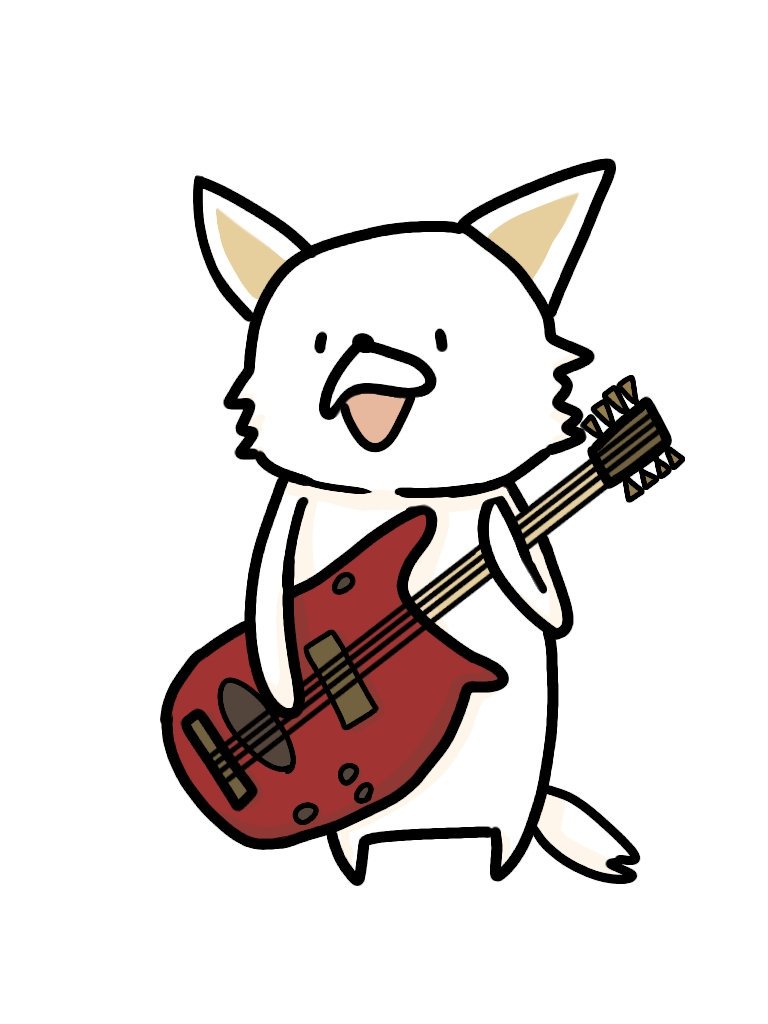 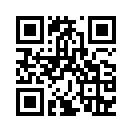 No.タイトル曲調曲の長さメモ1　  :2　  :3　  :4　  :5　  :6　  :7　  :8　  :9　  :10　  :11　  :